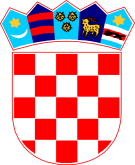 REPUBLIKA HRVATSKA   ZADARSKA ŽUPANIJA   OPĆINA PRIVLAKA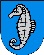            Ivana Pavla II 46          23233 PRIVLAKAKLASA: 363-02/22-01/08URBROJ: 2198-28-01-22-2Privlaka, 11. prosinca 2022. godineNa temelju članka 72. Zakona o komunalnom gospodarstvu („Narodne novine“ broj 68/18, 110/18 i 32/20) i članka 30. Statuta Općine Privlaka („Službeni glasnik Zadarske županije“ broj 05/18, 07/21, 11/22), Općinsko vijeće Općine Privlaka na svojoj 11. sjednici održanoj dana 11. prosinca 2022. godine donosiProgram održavanja komunalne infrastrukture na području Općine Privlakau 2023. godiniČlanak 1.Ovim Programom održavanja komunalne infrastrukture (u daljnjem tekstu: Program) određeni su opis i opseg poslova održavanja komunalne infrastrukture s procjenom pojedinih troškova, po djelatnostima i iskaz financijskih sredstava potrebnih za ostvarivanje programa, s naznakom izvora financiranja.Članak 2.Program iz članka 1. ove Odluke obuhvaća:Održavanje nerazvrstanih cestaOdržavanje javnih površina na kojima nije dopušten promet motornim vozilimaOdržavanje građevina javne odvodnje oborinskih vodaOdržavanje javnih zelenih površinaOdržavanje građevina i uređaja javne namjeneOdržavanje čistoće javnih površinaOdržavanje javne rasvjete.Financijska sredstva potrebna za ostvarivanje programa naznačena su u tablici kako slijedi:Članak 3.Sredstva za ostvarivanje ovog Programa osiguravaju se u Proračunu Općine Privlaka za 2023. godinu.Članak 4.Ovaj Program stupa na snagu osmi dan od dana objave u „Službenom glasniku Zadarske županije“, a primjenjuje se od 1. siječnja 2023. godine.OPĆINSKO VIJEĆEPredsjednikNikica BegonjaPOSLOVI ODRŽAVANJAPOTREBNA SREDSTVAIZVOR FINANCIRANJA1. Održavanje nerazvrstanih cestaKomunalna naknadaPrihod od prodaje građ. objekata1.1.Rashodi za materijal2.654,00 euraKomunalna naknadaPrihod od prodaje građ. objekata1.2.Rashodi za usluge26.545,00 euraKomunalna naknadaPrihod od prodaje građ. objekata1.3. Vertikalna i horizontalna signalizacija6.636,00 euraKomunalna naknadaPrihod od prodaje građ. objekata     2. Održavanje javnih površina na kojima nije dopušten promet motornim vozilimaTekuća pomoć iz drž. pror. – sred. izravnanjaKomunalna naknadaKomunalni doprinosPorez na kuću za odmor2.1.Materijal za održavanje25.215,00 euraTekuća pomoć iz drž. pror. – sred. izravnanjaKomunalna naknadaKomunalni doprinosPorez na kuću za odmor2.2.Usluge za održavanje220.319,00 euraTekuća pomoć iz drž. pror. – sred. izravnanjaKomunalna naknadaKomunalni doprinosPorez na kuću za odmor2.3.Usluge za održavanje –šetnica13.272,00 eura Tekuća pomoć iz drž. pror. – sred. izravnanjaKomunalna naknadaKomunalni doprinosPorez na kuću za odmor2.4. Najam EKO WC kabina5.574,00 euraTekuća pomoć iz drž. pror. – sred. izravnanjaKomunalna naknadaKomunalni doprinosPorez na kuću za odmor3. Održavanje građevina javne odvodnje oborinskih vodaTekuća pomoć iz drž. pror. – sred. izravnanjaPrihod od Hrvatskih vodaOstale pristojbe i nakande - javne površine3.1. Rashodi za materijal1.327,00 euraTekuća pomoć iz drž. pror. – sred. izravnanjaPrihod od Hrvatskih vodaOstale pristojbe i nakande - javne površine3.2. Rashodi za usluge66.361,00 euraTekuća pomoć iz drž. pror. – sred. izravnanjaPrihod od Hrvatskih vodaOstale pristojbe i nakande - javne površine3.3.Rashodi za usluge -kanalizacija6.636,00 euraTekuća pomoć iz drž. pror. – sred. izravnanjaPrihod od Hrvatskih vodaOstale pristojbe i nakande - javne površine4. Održavanje javnih zelenih površinaTuristička pristojbaKomunalna naknadaKomunalni doprinosTekuća pomoć iz drž. pror. – sred. izravnanja4.1. Materijal za održavanje7.300,00 euraTuristička pristojbaKomunalna naknadaKomunalni doprinosTekuća pomoć iz drž. pror. – sred. izravnanja4.2. Usluge za održavanje112.814,00 euraTuristička pristojbaKomunalna naknadaKomunalni doprinosTekuća pomoć iz drž. pror. – sred. izravnanja4.3.Komunalne usluge -voda15.927,00 euraTuristička pristojbaKomunalna naknadaKomunalni doprinosTekuća pomoć iz drž. pror. – sred. izravnanja5.  Održavanje građevina i uređaja javne namjenePrihod od zakupa i iznajmljivanja imovine Komunalni doprinosPrihod od naknade za razvoj vodoopskrbe5.1. Rashodi za materijal2.654,00 euraPrihod od zakupa i iznajmljivanja imovine Komunalni doprinosPrihod od naknade za razvoj vodoopskrbe5.2. Rashodi za usluge139.358,00 euraPrihod od zakupa i iznajmljivanja imovine Komunalni doprinosPrihod od naknade za razvoj vodoopskrbe6. Održavanje čistoće javnih površinaKomunalna naknada6.1. Usluge čišćenja87.597,00 euraKomunalna naknada7. Održavanje javne rasvjeteKomunalni doprinosNaknade za koncesijska odobrenja7.1. Električna energija –troškovi145.995,00  euraKomunalni doprinosNaknade za koncesijska odobrenja7.2. Materijal za održavanje2.654,00 euraKomunalni doprinosNaknade za koncesijska odobrenja7.3. Usluge za održavanje46.453,00 euraKomunalni doprinosNaknade za koncesijska odobrenja7.4. Intelektualne usluge – ESCO model1.327,00 euraKomunalni doprinosNaknade za koncesijska odobrenja    7.5 Naknada za energetsku uslugu – ESCO model56.926,00 euraKomunalni doprinosNaknade za koncesijska odobrenja7.6. Vođenje projekta- ESCO model1.327,00 euraKomunalni doprinosNaknade za koncesijska odobrenjaProkop Plovnog kanala Privlački gaz 19.908,00 euraPorez na kuće za odmorUKUPNO POTREBNO SREDSTAVA:        1.014,779 euraUKUPNO POTREBNO SREDSTAVA:        1.014,779 euraUKUPNO POTREBNO SREDSTAVA:        1.014,779 eura